AKTIVITETSPLAN FOR 1. KLASSE 2019/2020SFO vil gjøre foresatte oppmerksomme på at det kan bli endringer på dagsplaner hvis det er personalfravær, kurs, møter ol. Dette innebærer at foresatte kan oppleve at de må hente barna et annet sted enn det som står oppført – vi ber om forståelse for dette MANDAG 1220- 1630TIRSDAG 1315- 1630ONSDAG 1315 - 1630TORSDAG 1410 - 1630FREDAG 1315 - 1630INNKRYSSING: 1220 SPISETID: 1220 - 12401. klasseromUTETID: 1240 - 1320Felles utetid.AKTIVITETER: 1320 - 1545Naturklubb/utedag.Vi holder oss i nærområdet. Husk å kle barna etter vær og vind, vi satser på å være ute i all slags vær.Ha byttetøy liggende på skolen.Dette blir gøy!!!INNKRYSSING: 1315 SPISETID: 1315 - 1330I SFO-bygget. Basen.UTETID: 1330 - 1410Felles utetid.AKTIVITETER: 1410 - Basen eller ute.FrilekINNKRYSSING 1315 SPISETID: 1315 - 13301.klasseromUTETID: 1330 – 1410Felles utetid.AKTIVITETER: 1410 - 1545Gymsal/ny hall når den er ferdig.Aktiviteter og lek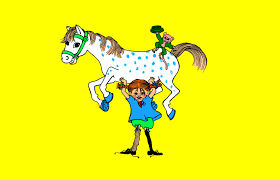 INNKRYSSING: 1410SPISETID: 1410 – 1430I SFO bygget. Basen.INGEN UTETIDAKTIVITETER: 1430 - Basen eller ute.Spille spillBingoPuslespill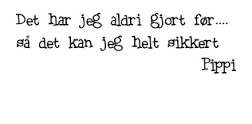 INNKRYSSING: 1315SPISETID: 1315 – 13301.klasseromUTETID: 1330 – 1410Felles utetid.AKTIVITETER: 1410 -Partall: GymsalOddetall: Basen eller ute.Frilek